Student scientist’s name______________________________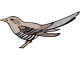 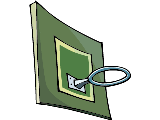 LIVING				T		NON-LIVINGIIIIIIIIIIIIIHow many? _____		  How many? _____